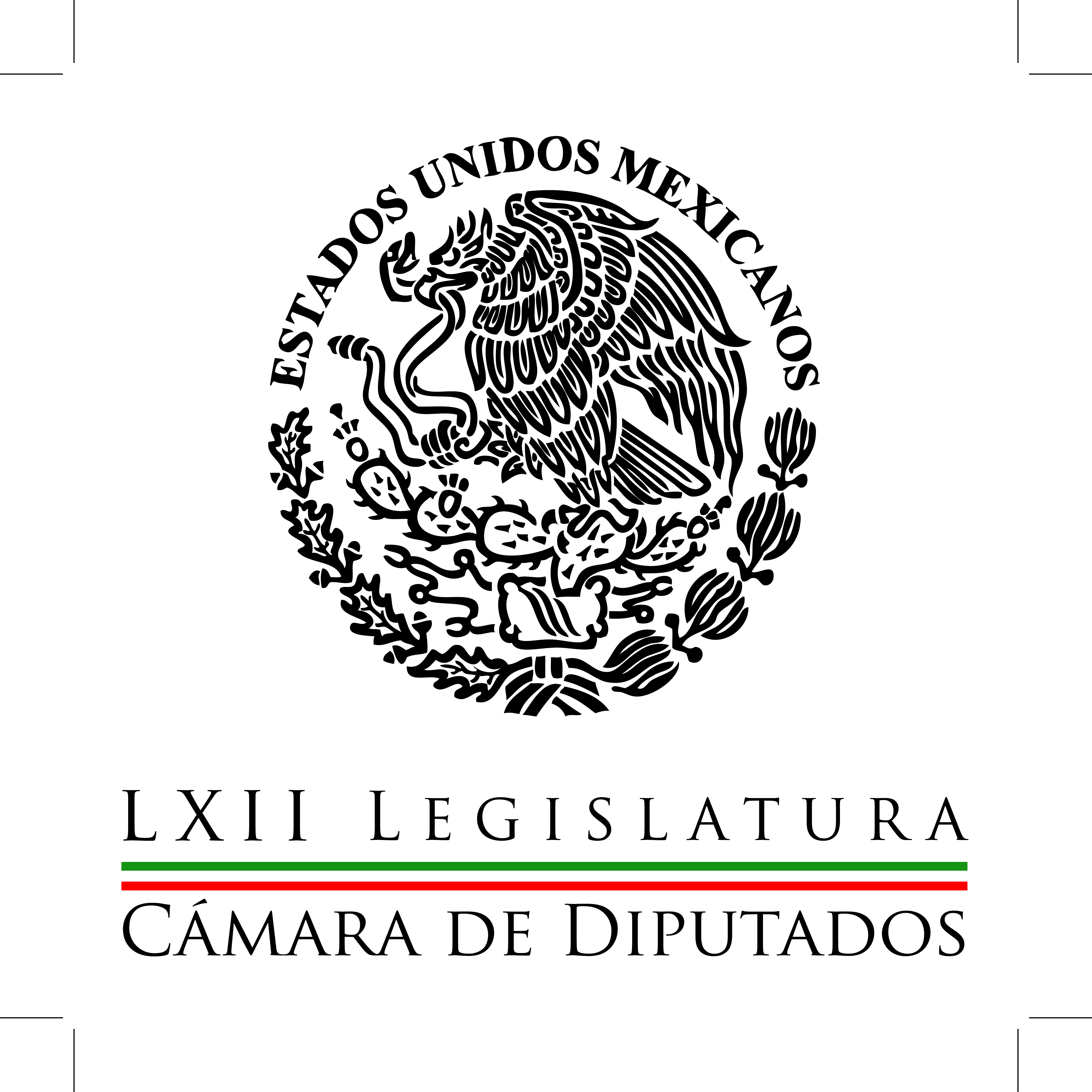 Carpeta InformativaPrimer CorteResumen: Decisión de América Móvil, a consecuencia de leyes sobre Telecom: Morfín'Limpian' Oceanografía para que priistas se beneficien con reforma energética: MCIzquierda busca en el PAN votos para acción de inconstitucionalidad sobre TelecomTarjeta SINHambre es insuficiente para aliviar las carencias alimentarias: PANDiputados de izquierda buscan impugnar la geolocalizaciónTermina debate en comisiones de Senado de leyes secundarias en Energía 11 de julio de 2014TEMA(S): Trabajo Legislativo FECHA: 11/07/14HORA: 00:00NOTICIERO: MVS NoticiasEMISIÓN: Primer CorteESTACION: OnlineGRUPO: MVS0Decisión de América Móvil, a consecuencia de leyes sobre Telecom: MorfínEl anuncio de la empresa América Móvil, que desincorporará algunos de sus activos con el fin de no ser considerada agente preponderante, es un movimiento esperado por parte de ese consorcio y es consecuencia de la aprobación de la reforma constitucional y las leyes secundarias en la materia, consideró el presidente de la Mesa Directiva de la Cámara de Diputados, José González.“Estos movimientos que estamos viendo y que se dan entre los grandes actores, los dominantes, tiene que ver con la legislación que se está aprobando, ellos buscan no ser declarados actores preponderantes, y eso los obliga a diversificar su mercado, a vender partes de lo que tienen, a invertir en otros sectores”, abundó.El legislador del Partido Acción Nacional (PAN), agregó que una vez aprobadas las normas reglamentarias, el reto es que los órganos reguladores del sector, apliquen debidamente la ley, para evitar compras o determinaciones simuladas, por parte de los actores económicos involucrados.Cuestionado respecto a si la medida del consorcio propiedad del magnate Carlos Slim, podría provocar un despido masivo de trabajadores, González Morfín expresó su confianza en que ello no suceda.Insistió en que tras la aprobación de la reforma y ahora sus ordenamientos reglamentarios, se espera que los organismos reguladores, es decir, el Instituto Federal de Telecomunicaciones (IFT) y la Comisión Federal de Competencia Económica (COFECE), apliquen debidamente las normas y cumplan con su labor de evitar simulaciones en ventas, desincorporación de activos y la formación de “alianzas estratégicas”.“Espero por el bien de nuestro país, que la implementación (de la ley) se lleve a cabo bien y que realmente no haya posibilidades de que alguien engañe, con ventas simuladas o alianzas estratégicas”, que pudieran permitirles a los actores preponderantes en el sector, parecer que no lo son”, concluyó. ys/m.TEMA(S): Trabajo Legislativo FECHA: 11/07/14HORA: 00:00NOTICIERO: MVS NoticiasEMISIÓN: Primer CorteESTACION: OnlineGRUPO: MVS0'Limpian' Oceanografía para que priistas se beneficien con reforma energética: MCLa decisión judicial que suspendió la orden de inhabilitación emitida por la Secretaría de la Función Pública (SFP) contra la empresa Oceanografía, por lo que podría volver a firmar contratos con Petróleos Mexicanos (PEMEX), es una maniobra para “limpiarle el camino” a la polémica naviera, lamentó la fracción parlamentaria del Movimiento Ciudadano (MC) en la Cámara de Diputados.Con ello, se facilitará que inversionistas allegados al Partido Revolucionario Institucional (PRI), se beneficien con la reforma y las leyes secundarias energéticas, consideró el vicecoordinador del MC, Ricardo Mejía.Por su parte, el presidente de la Mesa Directiva de la Cámara de Diputados, José González Morfín, dijo que hasta donde tiene noticias, el Gobierno Federal intervino la naviera, pero no ha destinado recursos fiscales para “rescatarla”.Sin embargo, el diputado Mejía Berdeja, que también es secretario de la Comisión de Energía en San Lázaro, reiteró que lamentablemente, la maniobra de abrirle el paso a Oceanografía y librar de todo cargo a sus directivos, pese al fraude cometido contra el banco Banamex y pese a las anomalías en sus contratos con PEMEX, permitirá a los responsables quedar en la impunidad.“Vemos con gran reprobación el que prácticamente se está limpiando el camino de Oceanografía, con esta resolución que quita la inhabilitación para que siga contratista de Petróleos Mexicanos. Nos parece que es una burla, porque no solamente no se ha castigado penalmente a Amado Yáñez, a Martín Díaz y a todos quienes les permitieron estas riquezas indebidas, al propio Mario Ávila que fue candidato a gobernador en Campeche”, de la mano del Partido Acción Nacional (PAN), enfatizó.El legislador recalcó que no solo ha habido impunidad de los accionistas, empresarios y quienes desde PEMEX, facilitaron la operación irregular de Oceanografía, sino que ahora se libra al consorcio de las restricciones para firmar más contratos, con el único propósito de abrirle la puerta a que siga haciendo negocios indebidos a costa del erario.Al calificar como “gravísima” esa situación, el congresista agregó que desde San Lázaro también se actúa de manera indebida, pues los órganos de gobierno de la Cámara, es decir, la Mesa Directiva y la Junta de Coordinación Política, están bloqueando el llamado a comparecer del titular de la Procuraduría General de la República (PGR), Jesús Murillo.No quieren, denunció Ricardo Mejía, que el procurador hable del caso Oceanografía y de los otros fraudes cometidos por empresas como Hewlett Packard y Siemens, en perjuicio de PEMEX, sino hasta que se aprueben las leyes secundarias en la materia, y se establezcan condiciones de impunidad para los inversionistas extranjeros que explotarán y aprovecharán los hidrocarburos. ys/m.TEMA(S): Trabajo Legislativo FECHA: 11/07/14HORA: 00:00NOTICIERO: MVS NoticiasEMISIÓN: Primer CorteESTACION: OnlineGRUPO: MVS0Izquierda busca en el PAN votos para acción de inconstitucionalidad sobre TelecomLa bancada del Partido de la Revolución Democrática (PRD) en la Cámara de Diputados, informó que trabaja en la recolección de firmas para interponer una acción de inconstitucionalidad contra las leyes secundarias en materia de telecomunicaciones, en particular, contra las disposiciones sobre geolocalización, retención de datos y bloqueo de señales.El vicecoordinador Miguel Alonso, expuso que se está insistiendo con el Partido Acción Nacional (PAN) y con juristas expertos, para construir el recurso.Indicó que por el momento, las bancadas de izquierda ya cuentan con 135 firmas, pero hacen falta 32 o 33 firmas más, a fin de concretar el procedimiento.En tanto, el coordinador parlamentario del Movimiento Ciudadano (MC), Ricardo Monreal, puntualizó que la acción se interpondrá en contra de los artículos 189 y 190 de las leyes, que representan violaciones en materia de derechos humanos. Para ello, indicó, se está dialogando con algunos legisladores del albiazul, a fin de contar con las 166 firmas requeridas como mínimo, para solicitar la intervención de la Suprema Corte de Justicia de la Nación (SCJN), instancia en la que no se confía, pero se espera que no se pliegue ante la presión de grupos de poder.Monreal Ávila admitió que en el tema de preponderancia, luce difícil empujar la acción de inconstitucionalidad, en función de que la gran mayoría en el PAN está a favor de que esa condición se defina por sector, tal y como se avaló en las leyes secundarias, y no por servicios, como demanda la izquierda.Por su parte, el presidente de la Cámara, José González Morfín, aclaró que el Partido Acción Nacional (PAN), aún no ha valorado la posibilidad de sumarse a la acción de inconstitucionalidad.“La verdad, la acción de inconstitucionalidad no la hemos discutido en el grupo, habría que esperar el momento en que se discutiera; hasta ahorita lo único que hemos oído son opiniones personales pero no hay ninguna posición de grupo”, puntualizó.Agregó que para su partido y él en particular, las leyes secundarias en telecomunicaciones “son buenas”, traerán claros beneficios al ciudadano, como la eliminación del cobro de larga distancia, el impulso a la competencia en el sector y a final de cuentas, mejores servicios a mejores precios.“Esta ley definitivamente tendrá su proceso de implementación en los próximos meses y años, pero definitivamente es una ley que va a mejorar mucho el tema de telecomunicaciones en nuestro país. Entonces, yo en lo personal me siento satisfecho, tengo la percepción de que es un sentir general en ese aspecto”, expresó.“Tengo mucha confianza en que los beneficios de la reforma en telecomunicaciones se perciban muy rápido; si bien es un hecho que por ejemplo hay transitorios que llevan algunas de las reformas hasta el próximo año, por ejemplo el tema de que se termine con lo que se conoce como la tarifa Lada, larga distancia”, agregó.El punto central de las leyes secundarias, aseveró, radica en la implementación de las mismas, de manera transparente y adecuada, para que el beneficio llegue a los mexicanos. ys/m.TEMA(S): Trabajo Legislativo FECHA: 11/07/14HORA: 00:00NOTICIERO: MVS NoticiasEMISIÓN: Primer CorteESTACION: OnlineGRUPO: MVS0Tarjeta SINHambre es insuficiente para aliviar las carencias alimentarias: PANEl hambre que sufren millones de mexicanos y que el Gobierno Federal busca paliar con un monto bimestral de 528 pesos, a través del programa “Apoyo Alimentario SINHambre”, es evidentemente insuficiente, lamentó la diputada federal del Partido Acción Nacional (PAN), Leslie Pantoja.La congresista secretaria de la Comisión de Agricultura de la Cámara de Diputados, advirtió que esa suma es raquítica y si no alcanza ni para satisfacer las necesidades mínimas de una sola persona, mucho menos las de una familia entera.La congresista recordó que de acuerdo al Consejo Nacional de Evaluación de la Política de Desarrollo Social, la canasta básica en las zonas urbanas, tiene un costo mínimo aproximado de mil 220 pesos, y en las áreas rurales de 851 pesos, de modo que los 528 pesos que se entregan cada dos meses a través de una tarjeta, son ínfimos.Pantoja Hernández también criticó que los beneficiarios, no puedan emplear los 528 pesos del programa en otro lugar que no sean las tiendas Diconsa, por lo que planteó un exhorto ante la Comisión Permanente, para pedir a la Secretaría de Desarrollo Social, que ajuste el nombre del programa, porque no cumple el ofrecimiento que se hace a la ciudadanía.De igual modo, solicitó un informe sobre el presupuesto destinado al programa, explicaciones sobre el impacto que ha tenido en el cumplimiento de los objetivos de la Cruzada Nacional Contra el Hambre, y que SEDESOL explique cómo se puede combatir ese flagelo con actividades culturales como la realización de cortometrajes, concursos de fotografía y conciertos.“Es evidente que no hay claridad sobre el impacto que han tenido los programas y las acciones para eliminar el hambre o la manera en la que han aportado al fomento de la participación social”, dijo.“¿Cómo se puede demostrar a los ciudadanos que el destinar 114 millones de pesos para la adquisición de uniformes con la imagen institucional ha servido para contribuir a la disminución del hambre en lugar de estar siendo utilizados, quizá, para incrementar el monto que se otorga en alguno de los programas?”, inquirió. La legisladora señaló que el Congreso de la Unión, deberá estar atento ante las acciones de la Cruzada, verificar si genera un beneficio social real y tomar medidas ante gastos irracionales que en nada ayudan a los mexicanos en pobreza alimentaria, a salir de tal situación. ys/m.TEMA(S): Trabajo Legislativo FECHA: 11/07/14HORA: 05:38NOTICIERO: Reporte 98.5EMISIÓN: Primer CorteESTACION: 98.5 FMGRUPO: Imagen  0Diputados de izquierda buscan impugnar la geolocalizaciónMartín Espinosa, conductor: Las fracciones del Partido de la Revolución Democrática, Movimiento Ciudadano y Partido del Trabajo en la Cámara de Diputados buscarán las firmas de al menos 31 legisladores del PAN para presentar una acción de inconstitucionalidad contra la geolocalización de dispositivos móviles, el bloqueo de señales y el registro de conversaciones de los usuarios, como lo prevén las leyes secundarias en materia de telecomunicaciones. Duración 34´´, ys/m.INFORMACIÓN GENERALTEMA(S): Trabajo LegislativoFECHA: 11/07/14HORA: 6:30NOTICIERO: Grupofórmula.comEMISIÓN: Primero CorteESTACION: onlineGRUPO: Fórmula0Termina debate en comisiones de Senado de leyes secundarias en Energía Las comisiones unidas de Energía y Estudios Legislativos del Senado concluyeron la discusión en lo general y particular del cuarto y último dictamen de reformas a leyes secundarias en materia energética y citaron para el lunes a las 11:00 horas para iniciar el proceso de votación.En una larga sesión y después de varias semanas de discusión concluyó este análisis y proceso legislativo que contempla que el lunes y martes próximos se voten los cuatro dictámenes que establecen el nuevo marco legal en materia energética en el país.David Penchyna, presidente de la Comisión de Energía, citó al lunes a las 11:00 para reanudar la sesión permanente.Expuso que se distribuirán las propuestas de modificación para después decretar un receso y reanudar los trabajos a las 17:00 horas para iniciar el proceso de votación, previa participación de un senador de cada bancada para fijar postura.Inmediatamente después iniciará el debate en lo particular del primer dictamen y así sucesivamente hasta concluir el proceso de los cuatro documentos.El senador del PRI defendió la ruta crítica para la aprobación a partir del lunes próximo de los cuatro dictámenes y recordó que en el Congreso las mayorías mandan y hay quienes sí "tenemos prisa por aprobar" la Reforma Energética.Confirmó que se prevé citar a las comisiones unidas el lunes 14 a las 11:00 para iniciar el procedimiento de votación de los cuatro dictámenes en materia de leyes secundarias.David Penchyna Grub comentó que los proyectos tienen 338 cambios en total con respecto de las propuestas originales que envió el Ejecutivo Federal a esta cámara el 30 de abril pasado.Adelantó que en la discusión ante el pleno, en un eventual periodo de sesiones del Senado que se prevé se realice a partir del jueves próximo, se desahogarán alrededor de 800 reservas.Ello porque senadores de los partidos Acción Nacional (PAN) y de la Revolución Democrática (PRD) reservaron para su discusión en lo particular todos los artículos de los cuatro proyectos de dictamen.El senador Ernesto Gándara Camou, del PRI, aseguró que el fin de esta reforma es obtener más ingresos e incrementar el valor económico de los recursos naturales del país, pero sobre todo mejorar el bienestar y la calidad de vida de los mexicanos."Todos los que estamos aquí queremos lo mejor para el país", afirmó y señaló que, a pesar de sus diferencias, todos los senadores quieren respetar la Constitución y a la gente que los eligió.A su vez la senadora Dolores Padierna Luna, del PRD, indicó que la Agencia Nacional de Seguridad Industrial y de Protección al Medio Ambiente no debería existir, pero en caso de que exista es preciso que se le otorgue plena autonomía y facultades de sanción más efectivas.Por su parte Francisco García Cabeza de Vaca, del PAN, integrante de la Comisión de Energía, acotó que ante la creación de la Ley de Órganos Reguladores Coordinados en Materia Energética se refuerzan varios aspectos de éstos para que cuenten con la personalidad jurídica propia, autonomía técnica, operativa y de gestión.Los proyectos que serán sometidos a votación a partir del lunes 14 de julio son el que incluye la expedición de la Ley Nacional de Hidrocarburos y reformas a diversas disposiciones de las leyes de Inversiones Extranjeras, Minera y de Asociaciones Público Privadas.Además el que contempla la expedición de la Ley de la Industria Eléctrica y de la Ley de Energía Geotérmica y adiciones y reformas a diversas disposiciones de la Ley de Aguas Nacionales.Otro es el que incluye la expedición de las leyes de Pemex y de la Comisión Federal de Electricidad, así como reformas a diversas disposiciones de la Ley Federal de las Entidades Paraestatales, de la Ley de Adquisiciones, Arrendamientos y Servicios del Sector Público.Uno más es el que expide la Ley de los Órganos Reguladores Coordinados en Materia Energética y reformas a diversas disposiciones de la Ley Orgánica de la Administración Pública Federal.Lo anterior junto con la expedición de la Ley de la Agencia Nacional de Seguridad Industrial y de Protección al Medio Ambiente del Sector Hidrocarburos. Ma.m. TEMA(S): Información GeneralFECHA: 11/07/14HORA: 07:28NOTICIERO: En los Tiempos de la RadioEMISIÓN: Primer CorteESTACION: 103.3 FMGRUPO: Radio Fórmula0Joaquín López-Dóriga: AMLO da paso hacia su tercera candidatura presidencial con MorenaJoaquín López-Dóriga, colaborador: Al formalizar el Instituto Nacional Electoral el registro de Morena como partido político, Andrés Manuel López Obrador ha dado un paso definitivo en aras de su tercera candidatura presidencial luego de que en la primera, en 2006, como abanderado del PRD, PT y Convergencia fuera derrotado por un candidato panista, Felipe Calderón, y en 2012, por los mismos partidos, por un candidato priista, Enrique Peña Nieto. Ahora, López Obrador, en 2018, irá por primera vez solo con un partido, el suyo, en busca de la vencida, la tercera. El proyecto presidencial de López Obrador se lo trazó desde hace muchos años, particularmente cuando decidió ir por la jefatura de Gobierno del Distrito Federal en1999. Estamos ante un animal político no un líder social con una vertiente de iluminismo que parte de que él es la base de la pureza y depositario de la única verdad y que quienes no están con él, en todo y para siempre, están contra él, son unos traidores a la patria, miembros de la mafia en el poder y quienes lo siguen son el pueblo bueno. ¿Y quién es el pueblo bueno? El que decide Andrés Manuel. Duración 1´28´´, ys/m.TEMA(S): Trabajo LegislativoFECHA: 11/07/14HORA: 08:00NOTICIERO: Noticias MVSEMISIÓN: Primer CorteESTACION: 102.5 FMGRUPO: MVS Comunicaciones0Enrique Galván: Preocupa a Amegas apertura de mercado de gasolinas Enrique Galván Ochoa, colaborador: La Asociación de Empresarios Gasolineros expresa su preocupación por que un grupo de legisladores pretende adelantar la entrada de expendio de gasolina del extranjero para una fecha tan cercana como el 1° de enero del año próximo. Quieren que por la vía "fasta track" se permita que la Shell, Exxon, Chevron, Texaco, sean autorizadas a vender gasolina en México, dice Pablo González, presidente de la asociación, sus siglas son Amegas. El proyecto original del presidente Peña Nieto establece plazos mayores, pero los legisladores pretenden abreviarlos, los intereses que persiguen no son difíciles de imaginar. Amegas advierte un problema que debería de hacer reflexionar al Congreso, donde se procesa estos días la legislación secundaria de la reforma energética y petrolera. El combustible que produce Pemex no compite en calidad con el importado. De todos es conocido, dice Amegas, que las gasolinas desde hace diez años no cumplen con la norma oficial mexicana. Cierto es que la mitad de la gasolina que consumimos que importa Pemex la trae de Estados Unidos, pero la otra mitad es producida en refinerías nacionales; esta otra mitad es la que tendría que competir desventajosamente con la importada. El otro problema, tal vez no les importe mucho a los señores legisladores, aunque sí les debería importar, los expendios extranjeros operan con el esquema Self Service, el automovilista se encarga de cargar el combustible sin el auxilio de empleados de la gasolinera. Hay diez mil 980 expendios, dice Amega, dan empleo a más de 400 mil despachadores, ganan salario mínimo, complementan su ingreso con las propinas. ¿Qué va a hacer esa gente si se va quedando paulatinamente sin empleo? La Asociación de Empresarios Gasolineros pide que se respeten los plazos originales de varios años que contiene el proyecto del presidente Peña Nieto para la apertura de los expendios de combustibles y marcas extranjeras. Duración 2’58’’, nbsg/m. TEMA(S): Trabajo LegislativoFECHA: 11/07/14HORA: 7:04NOTICIERO: En los Tiempos de la RadioEMISIÓN: Primero CorteESTACION: 103.3 FMGRUPO: Fórmula0Gerardo Gutiérrez Candiani: Aprobación de reformas en telecomunicaciones y energética Gerardo Gutiérrez Candiani, colaborador: El comentario de esta semana es sobre las leyes que se están aprobando y que se van a aprobar en el mes de agosto cuando máximo, y me refiero a la ley de Telecom y a la ley, por supuesto de energía. Como tú sabes después de la aprobación de la Ley Federal de Telecomunicaciones y Radiodifusión, creemos que es una ley que brinda certidumbre jurídica. Sobre todo para avanzar en los más grandes objetivos de incrementar la competencia en el sector, ampliar la participación de nuevos actores en el mercado y sobre todo de apoyar una mayor cobertura de infraestructura y servicios y con el objetivo que beneficie todo esto a los consumidores. Todavía nos queda el compromiso como nación, como te decía de sacar adelante una reforma trascendente para el país, como es el caso de la Reforma Energética, esta es la última gran reforma de este paquete económico que iniciamos hace dos años. En el Consejo Coordinador Empresarial reconocemos el gran trabajo realizado en estos últimos años por los diputados y senadores, quienes haciendo uso de sus facultades constitucionales en el marco de la pluralidad democrática que vive hoy México, nos han permitido avanzar de manera, yo creo que muy decidida, en la aprobación de todo este paquete de reformas de gran calado, como es el caso como te decía de la nueva normatividad en materia de Telecom. Sin embargo creo que no es momento para relajarnos y tenemos grandes retos por delante, como es la operación, implementación en los hechos de este nuevo marco jurídico que nos permite impulsar la inversión, la cobertura de servicios en telecomunicaciones. Y también hay que analizar y ver las decisiones que toman cada una de las empresas en función de esta nueva legislación y de las necesidades y estrategias de negocio para dar cumplimiento a las nuevas disposiciones legales. Estamos convencidos que el éxito de esta gran reforma dependerá de los beneficios tangibles que generen para los mexicanos, sobre todo con mayor oferta y acceso a las tecnologías de la comunicación y la información, a través de esta ampliación de la cobertura de banda ancha, la cual como tú sabes ya es un derecho constitucional que tienen todos los mexicanos. 2’ 52”, Ma.m. TEMA(S): Trabajo LegislativoFECHA: 11/07/14HORA: 5:44NOTICIERO: En los Tiempos de la RadioEMISIÓN: Primero CorteESTACION: 103.3 FMGRUPO: Fórmula0Carlos Javier González: Comportamiento del PRD  Carlos Javier González, colaborador: Llama la atención el comportamiento de la bancada del Partido de la Revolución Democrática en el Senado, en el Congreso la semana pasada, en la cual se votaron las iniciativas de la ley secundaria en materia de telecomunicaciones. Llama la atención y un gran desconcierto por el hecho de que un inicio muchos de sus integrantes se pronunciaron a favor de la aprobación de dichas disposiciones legislativas, hasta que aparentemente hubo una línea de parte de la presidencia de dicho partido, que ha negado de manera reiterada, y que parece ser que cambió el sentido de los votos, de ser un voto libre, a ser un voto ordenado, impuesto en contra de las leyes. Existen una serie de situaciones en las cuales se puede ver esta contradicción, por ejemplo, Jesús Zambrano dice que la ley es inconstitucional y que van a hacer una acción de inconstitucionalidad ante la Suprema Corte de Justicia de la Nación. Desde ahora lo anticipo no lo harán, porque no cuenta siquiera con el quórum y con los votos requeridos en términos del artículo 105 de la Constitución para poder llevar a cabo una acción de inconstitucionalidad. Pueden hacer ruido, todo el que quieran, pueden acusar a la Corte de estar junto con el gobierno en contra de la gente, como ellos así lo dicen, porque no les van a aceptar la acción de inconstitucionalidad. Los requisitos están bien puestos en la propia Constitución y no los cubren y no nos van a cubrir. Sin embargo, dijo Zambrano que afortunadamente la noticia de América Móvil de que vendería el 50 por ciento de sus activos para dejar de ser considerado como un agente preponderante en términos de la nueva ley aprobada, esa era una buena noticia. Aquí lo que causa desconcierto es que tú no puedes votar en contra de una disposición legislativa y posteriormente congratularse porque gracias a esa disposición legislativa ha habido un cambio, que además es un cambio sin precedentes en nuestro país, en el cual el hombre más rico del mundo ha decidido acatar las disposiciones legales en favor del libre mercado. Es en este contexto que surge Morena, el nuevo partido de la izquierda de Andrés Manuel López Obrador, que sin duda alguna habrá de quitar una gran cantidad de votos al PRD, al Movimiento Ciudadano y al Partido del Trabajo, parece ser que ésta es la verdadera explicación, que el PRD tiene mucho miedo de perder a los radicales izquierdosos que de alguna manera van a llegar a abandonar sus filas para irse a afiliar a Morena, y que es por ello que están radicalizando una postura negociadora y conciliadora que habían mantenido hasta ahora y que se les había sido reconocido por la sociedad. Es en este contexto que se da este nuevo voto, el surgimiento de este nuevo partido que debemos interpretar este cambio tan radical de la izquierda mexicana. Sin embargo, el PRD debe entender que justamente lo que los diferenciaba de Morena y de López Obrador era esta nueva faceta de negociadores y de conciliadores en favor del país. Parece ser que ésta se ha terminado, y parece ser que comienza el canibalismo de nueva cuenta en izquierda, y parece ser que el país sigue estando por debajo de los intereses en la geopolítica mexicana. 3’ 14”, Ma.m. TEMA(S): Trabajo LegislativoFECHA: 11/07/14HORA: 7:42NOTICIERO: Grupofórmula.comEMISIÓN: Primero CorteESTACION: onlineGRUPO: Fórmula0Ampliación Hoy No Circula, convenio entre Zona Centro del país: PRD. Ante la polémica que generó la noticia de la ampliación del Hoy No Circula, el diputado por el PRD en la Asamblea Legislativa del Distrito Federal, Roberto Candia Ortega, explica que la decisión de endurecer este programa no fue tomada de forma unilateral por el gobierno del Distrito Federal.El legislador perredista sostuvo que la ampliación del Hoy No Circula tiene que ver más con un tema de salud que una medida punitiva para la ciudadanía, esperando que una vez que comiencen a verse los resultados de este programa la gente tomará conciencia de la importancia de esta medida.Candia Ortega, presidente de la Comisión Especial para Fomento de la Inversión y la Infraestructura, precisó que esta medida fue tomada en conjunto por los gobiernos de Tlaxcala, Estado de México, Puebla, Morelos; y también la federación."Se tomó esta decisión porque se ha dado a conocer, en los últimos dos años que el índice de contaminación, principalmente la que emiten los automóviles, han ido a la alza", dijo el perredista en entrevista en el noticiero "Fórmula Detrás de la Noticia".El legislador local destacó que el GDF ha implementado un programa de "catalizadores para ciertos vehículos", así como otros programas para evitar afectar a la gente que vive del comercio, y personas que requieren de los automóviles para su sustento.De acuerdo con Roberto Candia, el gobierno capitalino ha ampliado el Metrobús, además de una política para modernizar el transporte colectivo; además se contempla la ampliación del Sistema de Transporte Colectivo (ATC) Metro.Cuestionado sobre la suspensión del Hoy No Circula en el Estado de México, Candia recordó que se firmó un convenio, cuya consecuencia se verá reflejado en toda la Zona Metropolitana, considerando que no se puede pensar sólo a nivel local, sino regional. "No podemos romper una piza de lo que ya estaba armado", concluyó. Ma.m. TEMA(S): Trabajo LegislativoFECHA: 11/07/14HORA: 7:42NOTICIERO: Grupofórmula.comEMISIÓN: Primero CorteESTACION: onlineGRUPO: Fórmula0Encabezaría candidatura ciudadana gubernatura NL: Fernando Elizondo.Ya con su renuncia a la militancia del Partido Acción Nacional (PAN), el ex senador Fernando Elizondo señaló que consideraría competir por la gubernatura de Nuevo León en 2015, a través de una candidatura ciudadana respaldada por un grupo de partidos que se unan a la causa."Me separé del PAN porque no estaba de acuerdo en lo que estaba sucediendo internamente (…) estimaba que se habían perdido, se habían extraviado los principios que le daban identidad y que lo guiaban históricamente."Pero lo que he venido yo postulando es que la pieza faltante en el rompecabezas político mexicano es una ciudadanía mejor organizada, más participativa y más demandante; yo creo que en la medida en que no ha habido ese tipo de ciudadanía, es en la medida en que los partidos toman el rol central y entonces empezamos a vivir una partidocracia en lugar de una democracia".De acuerdo con el ex militante panista, para configurar la participación ciudadana, uno de los escenarios es la existencia de unificación de muchas fuerzas porque la ciudadanía es plural; la ciudadanía tiene una composición muy amplia y muy diversa y si coinciden en la necesidad de restar importancia a los partidos, sobre todo a los dos principales (PRI y PAN), y crear un ambiente en donde el componente ciudadano sea mayor, "yo creo que eso va en esa dirección".Asimismo, destacó que ayer salió en los periódicos la noticia en donde los partidos pequeños al sentirse marginados por la reforma en Nuevo León, "una reforma que los desfavorece bastante, favorece a los partidos grandes, al PAN y al PRI", entonces estos órganos políticos manifiestan agruparse "y alguien mencionó ahí que una posibilidad sería que me postularan."Como dije, me honra mucho que piensen en mí; a mí lo que me interesaría es, si eso es la piedra de base para formar un movimiento ciudadano amplio entonces".Y ante la pregunta de si iría hacia la candidatura por la gubernatura de Nuevo León con el PRD y el PT, Fernando Elizondo señaló que no; sería no de un partido, "aceptaría ser candidato de la ciudadanía respaldado por un número de partidos que se unan a esa causa".Y aunque no descartaría la posibilidad de una candidatura con el PAN en alianza con otro partido, Fernando Elizondo no cree que es sea una posibilidad realista; lo que le interesa es como generar un ambiente en donde la atención se enfoque en cómo mejorar las cosas de la comunidad en Nuevo León, un estado muy pujante en muchos sentidos."Tenemos un gobierno muy malo y una situación muy mala, estamos sobre endeudados excesivamente, y los servicios públicos no están al nivel que deberían".Además de que él contendería solo si tuviera una probabilidad real de ganar, "yo no soy partidario de gastar tanto esfuerzo y dinero en cosas testimoniales a estas alturas porque creo que ese dinero y esos esfuerzos se pueden emplear mejor de otras maneras, que también ya he estado pensando para lograr beneficios para la comunidad". Ma.m.Carpeta InformativaSegundo CorteResumen: Diputado busca integrar comisión por irregularidades en gasolineríasDiputado alerta sobre violación a derechos de indígenas por carreteraPenchyna confirma que la próxima semana se votarán los dictámenes de Reforma Energética Convoca Mancera a legisladores y juristas a impulsar la reforma política para el DFGuillermo Lerdo de Tejada, nuevo coordinador de asesores de Osorio Chong11 de julio de 2014TEMA(S): Trabajo Legislativo FECHA: 11/07/14HORA: 13:23NOTICIERO: Notimex / YahooEMISIÓN: Segundo Corte  ESTACION: Online GRUPO: Notimex 0Diputado busca integrar comisión por irregularidades en gasolineríasAnte las constantes denuncias ciudadanas por la venta de litros incompletos en diversas gasolinerías, el diputado Omar Antonio Borboa Becerra, integra una propuesta para crear una comisión especial de investigación.La instancia investigaría incluso si en estas irregularidades pudieran estar involucrados servidores públicos de la Procuraduría Federal de la Defensa del Consumidor (Profeco).Borboa Becerra propone crear listados de gasolinerías a verificar, así como informar de las visitas de verificación de la dependencia y que se haga público y actualice el registro de la cantidad y ubicación de negocios clausurados, así como de las sanciones impuestas.Indicó que de acuerdo con información de la Profeco, 36 por ciento de las estaciones expendedoras de gasolina presentó diferentes irregularidades en su funcionamiento comercial en 2013.El representante de Acción Nacional destacó en un comunicado que “cuatro de cada 10 gasolineras en México roban a los automovilistas, al vender litros de combustible, pero los cobran como si fueran completos”.En su opinión, hay colusión entre autoridades y encargados de las gasolinerías por las que tienen conocimiento previo de las visitas de verificación, lo que propicia ajustes previos a las máquinas despachadoras.De confirmarse, la institución se convierte en juez y parte, evitando comunicar fielmente a la sociedad, pues la información disponible sobre este tema únicamente da cuenta de algunas irregularidades alrededor de la verificación de gasolinerías en diferentes entidades del país. /gh/mTEMA(S): Trabajo legislativo FECHA: 11/07/14HORA: 10:36NOTICIERO: Notimex / YahooEMISIÓN: Segundo Corte  ESTACION: Online GRUPO: Notimex 0Diputado alerta sobre violación a derechos de indígenas por carreteraLa construcción de la autopista Toluca-Naucalpan provoca la destrucción de los últimos manantiales de agua pura, la expropiación de tierras y la violación de los derechos humanos de las comunidades indígenas que viven en este territorio, denunció el diputado René Ricardo Fujiwara Montelongo.Exhortó a la Comisión Nacional de los Derechos Humanos a investigar las presuntas violaciones a las garantías de los indígenas que habitan esa región, en virtud de que “esto significa una condena a la sumisión o al exterminio de estas comunidades”.Destacó que la Comisión Nacional para el Conocimiento y Uso de la Biodiversidad (Conabio) estableció, mediante un diagnóstico, que con el desarrollo de este proyecto carretero se afectan 296 especies de flora y fauna, muchas sujetas a protección especial o declaradas en peligro grave de extinción.Sin embargo, el presidente de la Comisión Especial para el Desarrollo Sustentable dijo que las autoridades han sido omisas en atender este estudio, por lo que no fue considerado en el decreto de expropiación ni en el diagnóstico de impacto ambiental.Además, el lugar donde se pretende construir esta autopista tiene una importancia ecológica y cultural, debido a que el Gran Bosque Otomí-Mexica representa una región de una riqueza natural invaluable, pues es considerado un parque natural debido a su condición de santuario del agua y reserva natural de valor inconmensurable.Asimismo, agregó, es considerado un pulmón vital para la civilización, así como un lugar histórico para las culturas originarias del continente, en específico para la comunidad indígena otomí, una de las culturas más antiguas y que aún conserva sus lugares más sagrados dentro de este corredor natural.El vicecoordinador del grupo de Nueva Alianza en la Cámara de Diputados externó que el pequeño porcentaje que queda de la zona natural del bosque Otomí-Mexica es vital para el reabastecimiento de agua para la región.Los valles de México y Toluca dependen en gran medida del agua que se filtra aún por estas montañas, las cuales además atraen a las nubes como parte de un ciclo hidrológico natural, que corre el grave riesgo de romperse.Calificó de inconcebible que, a pesar de estar documentada la existencia de un grupo ñhañhu (otomís) en la zona montañosa de la cuenca alta del río Lerma desde hace más de tres mil años, las autoridades mexiquenses sean omisas en escuchar estos señalamientos y avalen un proyecto que está ocasionando graves daños.La autopista Toluca-Naucalpan es una concesión otorgada por la Secretaría de Comunicaciones del Estado de México para la construcción, explotación, operación, administración, conservación y mantenimiento de dicha carretera en un plazo de 30 años.Se estima, comentó, que las obras de construcción de la nueva autopista concluirán hacia el segundo semestre de 2015.Fujiwara Montelongo hizo notar que con la autorización del Banco Nacional de Obras y Servicios Públicos y del Fondo Nacional de Infraestructura (Fonadin) se asignó una partida de dos mil 775 millones de pesos para el desarrollo de esta carretera de cuatro carriles con 39 kilómetros de longitud.El trazo tiene origen en el entronque de la autopista Chamapa-Lechería con la carretera federal Toluca-Naucalpan, además conectará a los municipios de Huixquilucan y San Nicolás de Peralta con Lerma, para llegar hasta el bulevar Aeropuerto de Toluca.Por ello, el diputado Fujiwara Montelongo presentó un punto de acuerdo en el que se exhorta a la CNDH a investigar las presuntas violaciones a los derechos humanos en las comunidades indígenas afectadas por la construcción de la autopista.En caso de existir vulneraciones a los mismos, continúa el documento, que la CNDH inicie las investigaciones correspondientes a efecto de emitir las recomendaciones necesarias. /gh/mTEMA(S): Trabajo Legislativo FECHA: 11/07/14HORA: 9:51NOTICIERO: El UniversalEMISIÓN: Segundo Corte  ESTACION: onlineGRUPO: El Universal 0Rematan en ganga autos 'olvidados' de San LázaroA precio de ganga, la Cámara de Diputados rematará este viernes el lote de 100 autos y camionetas en desuso que se encuentran “olvidados” en un rincón de los estacionamientos del Palacio Legislativo de San Lázaro.De acuerdo con un documento que posee EL UNIVERSAL, se establece que el costo base del lote será de dos millones 655 mil 700 pesos, pero en esta oferta se pueden encontrar gangas, como una camioneta Cheyenne Pick-Up 1994 en seis mil pesos; un Sentra GXE 2006 en 14 mil pesos; un Jeep Patriot 2008 en 61 mil pesos o un Optra 2007 en 16 mil 100 pesos.También hay una Suburban 2006 en 47 mil pesos; una Ram Wagon 1500 modelo 2000 valuada en 16 mil 900 pesos y una Volkswagen Eurovan 2006 valuada en 24 mil 300 pesos.Los vehículos corresponden a modelos entre 2000 y 2009, y se busca que hoy queden vendidos.Los más de 50 interesados acudirán al Palacio Legislativo de San Lázaro a entregar los sobres con su propuesta económica, mismos que serán abiertos por los funcionarios de la Cámara de Diputados.Los precios los fijaron peritos especializados hace tres meses; la semana pasada los 50 interesados ya revisaron físicamente las unidades y verificaron que a dos les hacía falta la batería. De acuerdo con las bases, quien ganará esta licitación será quien otorgue el monto más alto para la Cámara de Diputados.Todo o nadaLas reglas de la licitación exigen, entre otras cosas, que los interesados oferten por todo el lote y no se venden autos por separado; y para ganar la subasta deberán hacer la mejor oferta.El patrimonio está conformado por camionetas y autos compactos que, con el tiempo, intemperie y ladrones de autopartes, se han convertido en chatarra, pues tanto los interiores, como la carrocería y sus respectivos motores ya acumulan deterioro y fallas mecánicas.Esta situación obligó a que las autoridades de la Cámara de Diputados aceleraran por fin el proceso de enajenación, el cual concluye la próxima semana con la venta de la totalidad de los coches.De acuerdo con las bases aprobadas en el Palacio Legislativo de San Lázaro, todo aquel que participe declara conocer todas las bases de la subasta y no se aceptará ninguna reclamación posterior.Los interesados deberán presentar hoy sus ofertas en sobres cerrados y, después de la entrega, no se aceptará ninguna propuesta económica más.Cada uno de los vehículos fue evaluado por peritos especialistas y definieron un precio base por cada unidad, y es un requisito fundamental que, entre los interesados, no haya propuestas menores al precio base.Después de ganar el lote, el ganador deberá dejar un cheque certificado o de caja por al menos el 10% del monto total de su propuesta.Para ingresar a esta licitación, los interesados debieron pagar dos mil pesos para conocer las reglas.Alista venta el SenadoEL UNIVERSAL informó el 4 de julio que el Senado se prepara para enfrentar las nuevas disposiciones del Programa Hoy No Circula, al rematar 28 vehículos de modelos que van del año 2003 al 2008.En aquella ocasión fueron cinco lotes con autos Malibu, Suburban, Honda Civic, Toyota Corola, entre otros, cuyo costo total asciende a un millón 934 mil pesos. /gh/mINFORMACIÓN GENERALTEMA(S): Información General FECHA: 11/07/14HORA: 07:07NOTICIERO: MVS NoticiasEMISIÓN: Segundo CorteESTACION: 102.5 FMGRUPO: MVS0Penchyna confirma que la próxima semana se votarán los dictámenes de Reforma Energética Carmen Aristegui, conductora: David Penchyna, del PRI, confirma que será el próximo lunes 14 y martes 15 que se votarán los cuatro dictámenes de reforma energética que contienen 14 leyes. Inmediatamente se convocará a un periodo extraordinario para que el jueves 17 se pueda votar en el pleno en San Lázaro. El presidente de la Cámara de Diputados, José González Morfin, previó que las leyes secundarias de energía se aprobarán antes del 10 de agosto. Duración 30´´, ys/m.TEMA(S): Información GeneralFECHA: 11/07/14HORA: 08:31NOTICIERO: ImagenEMISIÓN: Segundo CorteESTACION: 90.5 FMGRUPO: Imagen0Darío Celis Estrada: Discusión sobre la Reforma EnergéticaDarío Celis Estrada, colaborador: ¿Qué tal?, ¿cómo les va?, me da mucho gusto saludarlos. Ya reiniciaron las discusiones fuertes esta semana en comisiones del Senado de las leyes secundarias de la reforma energética, el debate fuerte va a empezar el lunes entrante, que pudiera convocarse a un periodo extraordinario hasta finales de la próxima semana a fin de lograr la aprobación en los días posteriores. Donde más resistencia se espera es en la discusión de una nueva ley para Petróleos Mexicanos y la Comisión Federal de Electricidad, porque impondría un modelo distinto en la operación y administración de ambos organismos gubernamentales. El rompimiento de una inercia de más de 80 años deberá traer aparejada con esta reforma de gran calado, la llegada de inversiones superiores a los 30 mil millones de dólares anuales y es que aquí es donde brilla el objetivo de bajar las tarifas de luz en el sector industrial, residencial y comercial. Costos que, en la última década además de casi triplicarse, se han traducido en la pérdida de competitividad del país en todos los niveles, lo que impulsa a que varias empresas tengan su propia planta de generación de energía eléctrica. La propia gente ya calcula que en México se pagan, en promedio, tarifas 25 por ciento más caras que en Estados Unidos y por sector, hasta 69 por ciento a nivel de tarifa industrial, 135 por ciento en tarifa comercial y 139 por ciento en tarifa residencial de alto consumo. Así que, bueno, estamos ya entrando a la etapa crítica de lo que va a ser la discusión de las leyes secundarias e materia de reforma energética. Duración 1´49´´, ys/m.TEMA(S): Información General FECHA: 11/07/14HORA: 11.05 NOTICIERO: La Jornada EMISIÓN: Segundo Corte  ESTACION: Online GRUPO: Desarrollo de Medios, S.A. de C.V.Convoca Mancera a legisladores y juristas a impulsar la reforma política para el DFEl jefe de Gobierno del Distrito Federal, Miguel Ángel Mancera Espinosa, convocó a legisladores locales y federales, así como a los juristas, a impulsar la reforma política de la ciudad de México.“La ciudad de México demanda un cambio institucional que garantice con eficacia y con toda claridad su autonomía, que nos consolide como la capital de la República, estamos cerca pero se requiere de la participación de todos y todas”, señaló al presidir el desayuno por el día del abogado 2014 en el hotel Hilton Alameda.El mandatario capitalino remarcó que los abogados y abogadas han sido siempre los constructores del andamiaje jurídico que sustenta y da rumbo al Distrito Federal.Por ello, reiteró su llamado para seguir construyendo lo que queremos en esta ciudad. “La capital social requiere trabajar en un sistema de derecho incluyente, universal, en donde imperen los derechos humanos, donde se luche contra la discriminación y se proteja a las minorías. En suma, construir el andamiaje social más sólido del país”. /gh/mTEMA(S): Información General FECHA: 11/0714HORA: 08:39NOTICIERO: Milenio NoticiasEMISIÓN: Segundo CorteESTACION: Cable 120GRUPO: Milenio0Martí Batres: Morena quiere ganar en todo el paísAzucena Uresti (AU), conductora: En la línea, el presidente de Morena, Martí Batres. ¿Cómo esta Martí? Buenos días. Martí Batres (MB), presidente de Morena: ¿Qué tal? Muy buenos días. AU: Gracias, muy amable. Oiga, pues ya escuchamos varias versiones de este registro de Morena como partido político. Escuchamos al señor Barbosa, a Zambrano, a Cuauhtémoc Cárdenas. Dice Barbosa que ustedes no van a competir en el 2015 contra el PRI ni contra el PAN, sino contra el PRD para ganar la tercera posición en los votos Martí. MB: Pues no interesa derrotar al PRI, que es el que tiene el Gobierno de la República en este momento, y finalmente es el responsable de los males que aquejan al país. AU: ¿En qué se diferencia Morena del PRD Martí Batres? Vemos a mucha gente experredista involucrada, caras nuevas, caras conocidas. ¿Cuál sería la principal diferencia y por qué la gente común y corriente, no la que tiene alguna ideología en particular, emigraría al partido Morena a partir del 2015? MB: Bueno, primero déjame decirte que la lucha de Morena es por transformar al país y, en ese sentido, es indispensable derrotar al PRI, que es el que se encuentra en el gobierno. ¿Cuáles son las diferencias con el proyecto dominante? Ese es el asunto fundamental. Que el PRI plantea aumentos de impuestos y Morena rechaza esos aumentos de impuestos; que el PRI plantea privatizaciones de los bienes de la nación, y Morena rechaza esas privatizaciones; que el PRI desmantela los derechos de los maestros y de los trabajadores de las empresas privadas, y Morena defiende a los trabajadores y a los maestros... AU: La... MB: ...que, que el PRI plantea gravar a los empresarios, pequeños empresarios, medianos empresarios con más impuestos y Morena plantea que hay que apoyar... AU: Sí. MB: ...al empresario productivo de este país. AU: Oiga Martí, el señor Zambrano dijo, bueno que ellos no están nerviosos por la llegada de Morena; sin embargo, algunos analistas coinciden en que pues sí debería estar nervioso el PRD con la formalización de Morena como partido, ¿qué dice usted? MB: Bueno, déjame terminar tantito esto. Los gobiernos del PRI han cerrado las universidades y hay cientos de miles de rechazados de las universidades todos los años, y Morena plantea que no debe de haber jóvenes rechazados de las universidades, que todo joven debe poder ingresar a la universidad. AU: Bien, ajá. MB: Entonces, pues nuestro programa es un programa alternativo para transformar al país. Yo te diría, esquematizando un poco, que hacia el 2015 y hacia el 2018, vamos a tener básicamente dos proyectos. Uno, el que encabeza el PRI y otro, el que encabeza Morena. AU: Bueno, entonces... MB: Esa es la realidad que tenemos. AU: ¿Eso me dice que sí deben de ponerse nerviosos los perredistas? MB: Eso te dice que deben ponerse nerviosos los priistas fundamentalmente. Ahora, el resto de las fuerzas políticas pues ya decidirá cómo, cómo va a actuar y que definiciones va a tener. AU: Oiga, el señor Ignacio Iris Salomón del Frente Humanistas, platicamos con él y nos decía, obviamente no pueden ir en coalición en el 2015, ¿ustedes ven una coalición con algún partido pequeño o grande en el 2018? MB: Nosotros en el 2015 vamos a afirmar nuestra identidad y por ley no podemos hacer... AU: Ajá. MB: ...ninguna alianza. AU: Si. MB: Pasando las elecciones del 2015 ya discutiremos el tema de las alianzas. AU: Oiga ya... MB: Pero fundamentalmente la alianza de Morena es con el pueblo y con la ciudadanía. AU: ¿Uno de los objetivos de Morena también es el Distrito Federal? ¿Ganar delegaciones? ¿Ganar la jefatura de gobierno? MB: Pues en todo el país, queremos ganar en todo el país. Desde... AU: ¿El primer objetivo el Distrito Federal? MB: El objetivo es el país, desde Tijuana hasta Mérida. AU: Oiga, ya tienen... MB: Es la lucha por la nación. AU: ¿Ya tienen algunos candidatos definidos en los estados que hay cambio de gobernador el otro año? MB: Pues se han comentado propuestas y ya las candidaturas estarán en el momento que marca la ley. AU: Bueno, pues a partir del 1 de agosto Morena ya es oficialmente partido político. Ya veremos cómo se ponen las cosas el siguiente año. Muchas gracias Martí, muy buenos días. MB: Muchas gracias a ti. Buenos días. Hasta pronto. AU: Gracias. Duración 4´31´´, ys/m.TEMA(S): Información General FECHA: 11/07/14HORA: 11:31NOTICIERO: La Jornada EMISIÓN: Segundo Corte  ESTACION: Online GRUPO: Desarrollo de Medios, S.A. de C.V.Guillermo Lerdo de Tejada, nuevo coordinador de asesores de Osorio ChongGuillermo Lerdo de Tejada Servitje es el nuevo coordinador de asesores del secretario de Gobernación, Miguel Ángel Osorio Chong, en sustitución de Mauricio López, ahora dirigente del PRI capitalino.El funcionario tiene 30 años de edad y desde la niñez ha estado involucrados en asuntos políticos priístas, cuando acompañaba a su papá Fernando Lerdo de Tejada, así como en otras actividades sociales coordinadas por su madre Marinela Servitje.El abogado, con experiencia legislativa en la capital del país, se desempeñaba desde hace un año como asesor del secretario Osorio Chong para asuntos políticos y de seguridad.Ahora le corresponde coordinar a los especialistas de todas las áreas de esta dependencia, coordinadora del gabinete federal y responsable, entre muchas otras funciones, de la estrategia de seguridad pública y nacional. /gh/mTEMA(S): Información GeneralFECHA: 11/07/14HORA: 11:07NOTICIERO: La JornadaEMISIÓN: Segundo CorteESTACION: OnlineGRUPO: La Jornada0Justicia brasileña niega libertad a mexicanos encarceladosLa justicia brasileña negó hoy la salida de prisión a los cuatro mexicanos encarcelados en la ciudad de Fortaleza, entre ellos a Sergio Eguren y Rafael Medina, informó hoy a Notimex uno de sus abogados.Medina y Eguren, directores generales de gabinete y proyectos especiales y de desarrollo de la delegación Benito Juárez, respectivamente, y militantes del Partido Acción Nacional, se encuentran presos en Brasil acusados de abuso sexual y lesiones.Según información difundida en distintos medios, el viaje al país sudamericano de los ex funcionarios panistas fue financiado por el supuesto representante comercial de Oracle, Mateo Codina Velten –detenido junto con los panistas– por la asignación del contrato para la utilización del programa de cómputo. Duración 00’’, nbsg/m. Carpeta InformativaTercer CorteResumen: Diputados PRI afirman estar listos para analizar leyes secundarias en materia de energíaEspíritu de reforma energética perdurará en leyes secundarias: BernalPedirán comparecencia de STC para que transparente uso del presupuestoSenado prevé iniciativas para frenar migración infantilFuerza ciudadana será una institución sólida: CastilloAsegura Madero que en 2015 crecerá el número de diputados federales panistasMorena no hará alianzas en 2015.-AMLO11 de julio de 2014TEMA(S): Trabajo Legislativo FECHA: 11/07/14HORA: 18:47NOTICIERO: EnfoqueEMISIÓN: Tercer CorteESTACION: 100.1 FMGRUPO: NRMDiputados PRI afirman estar listos para analizar leyes secundarias en materia de energíaSergio Perdomo, reportero: Los diputados del PRI afirman que están listos para analizar las leyes secundarias en materia de energía.El coordinador del PRI en San Lázaro, Manlio Fabio Beltrones, señaló que ellos ya están listos para atender esta prioridad para el desarrollo del país.Manlio Fabio Beltrones destacó que después de que se aprobaron las reformas en materia educativa, laboral, competitividad, financiera y telecomunicaciones ahora deben trabajar ya en el camino final, en la Reforma Energética.“Hoy nos queda trabajar por ésta, que pudiera ser la misma “joya de la corona”, del progreso en México. El nuevo modelo de exploración y explotación de hidrocarburos en México que cambia el paradigma. “El paradigma que hasta hoy tenemos es que el petróleo sirve simplemente para recaudar a través de impuestos, dinero para el gobierno, para que el gobierno gaste. No, el paradigma moderno debe ser que el petróleo, la energía, sirva para mejorar la competitividad y a través de la competitividad obtener inversiones; a través de las inversiones tener empleo bien pagado, y con esto un crecimiento económico que nos beneficie a todos.” Duración: 01’30”, masn/mTEMA(S): Trabajo LegislativoFECHA: 11/07/14HORA: 15:27NOTICIERO: La Crónica.comEMISIÓN: Tercer CorteESTACION: OnlineGRUPO: La Crónica.com0Espíritu de reforma energética perdurará en leyes secundarias: BernalNotimex: En el proceso legislativo de las normas secundarias en materia energética logrará preservarse el espíritu y la sustancia de la reforma, aseguró el presidente de la Comisión de Energía de la Cámara de Diputados, Marco Antonio Bernal.El diputado del Partido Revolucionario Institucional (PRI) explicó que esa confianza deriva de que el modelo mexicano de desarrollo energético está definido en los artículos constitucionales reformados y de manera extensa en los transitorios.Con ello se estará afianzando la capacidad del Poder Legislativo para dotar al Ejecutivo federal de los instrumentos jurídicos indispensables para elaborar las reformas necesarias y transformar al país.En el marco de la división y el equilibrio de poderes, el Congreso y sus órganos de deliberación plural se han fortalecido con esta experiencia de reforma constitucional de largo alcance, facilitada por los acuerdos políticos que forjó el gobierno federal, opinó.El legislador opinó que esta reforma constitucional demostró la funcionalidad del régimen político para procesar los cambios legislativos indispensables en la transformación del país.Destacó el intenso debate en comisiones que condujo a la modificación y eventual aprobación de la reforma energética, así como el esfuerzo colectivo por construir un modelo mexicano para modernizar esta industria y crear condiciones jurídicas y regulatorias para el desarrollo potencial energético del país.Más que aplicación automática de recetas exitosas a nivel internacional, hubo diseño de una reforma integral basada en las mejores prácticas, en un conjunto de opciones de contratación que resultan competitivas para atraer inversión y tecnología a un mercado altamente dinámico.Mencionó el enfoque de seguridad energética, de sustentabilidad ambiental y de aprovechamiento de la renta petrolera, donde el instrumento político clave para construir consensos fue la suscripción del Pacto por México con las principales fuerzas políticas nacionales y el acuerdo sobre las premisas básicas de una reforma energética.Ahí, destacó el objetivo de convertir al sector en motor del desarrollo y la inversión, la preservación de la propiedad y el control de los hidrocarburos en manos de la nación.Asimismo, transformar a Pemex en empresa pública de carácter productivo y eje de una cadena de proveedores nacionales, maximizar la renta petrolera para el Estado, fortalecer la Comisión Nacional de Hidrocarburos y desarrollar una estrategia de energías renovables y ahorro de energía.Además, la fracción del PRI introdujo una cláusula para garantizar el derecho de los propietarios de predios con potencial de exploración o explotación de hidrocarburos a recibir una contraprestación o indemnización, ante la ocupación o afectación de una superficie. dlp/mTEMA(S): Trabajo Legislativo FECHA: 11/07/14HORA: NOTICIERO: Noticias MVSEMISIÓN: Tercer CorteESTACION: InternetGRUPO: MVSPedirán comparecencia de STC para que transparente uso del presupuestoAngélica Melín, reportera: El ejercicio presupuestal en la Secretaría de Comunicaciones y Transportes (SCT) es poco claro, pues la dependencia no ha entregado su reporte trimestral sobre la inversión en caminos rurales, rubro al que se destinaron 10 mil millones de pesos, y no se sabe si el recurso se empleó en dichas tareas, alertó la presidenta de la Comisión de Asuntos Indígenas de la Cámara de Diputados, Eufrosina Cruz Mendoza.La legisladora del Partido Acción Nacional (PAN), indicó que por tal anomalía, se pedirá la comparecencia de funcionarios de la SCT, para que den explicaciones ante el Congreso.Al señalar que la dependencia a cargo del secretario Gerardo Ruiz, es la única que no ha dado a conocer los detalles sobre la inversión en caminos rurales y alimentadores en las comunidades originarias, la diputada Cruz Mendoza recalcó que la ciudadanía debe saber si el erario se ha empleado de manera adecuada.“Ni siquiera sabe la comisión si se ha ejercido o no el presupuesto. Nuestra responsabilidad es conocer lo que hacen las dependencias, con el propósito de informar a la ciudadanía que efectivamente los recursos aprobados para este tipo de infraestructura, se estén aplicando donde se tienen que destinar”, dijo.Expuso que los pueblos originarios del país necesitan que el recurso en caminos rurales y alimentadores se invierta a la brevedad, porque representa un elemento para generar desarrollo, combatir la extrema pobreza que sufren cerca de 7 millones de indígenas en México.La panista puntualizó que para vías rurales, el presupuesto “etiquetado” fue de 4 mil millones de pesos; otros mil 200 millones deberían haberse inyectado en reconstrucción de caminos; 40 millones de pesos en proyectos de caminos en las comunidades, y otros 600 millones de pesos en empleo temporal para miembros de las comunidades indígenas.Pero hasta el momento, no se conoce si el presupuesto ha sido ejercido, con qué criterios, bajo qué reglas de operación y cómo podrán los pueblos indígenas acceder al apoyo, si en las comunidades no hay luz y los reglamentos marcan que los proyectos deben registrarse a través de internet, pero la mayoría de los habitantes tampoco saben leer o escribir.“A veces, de verdad es doloroso pedir información y dar seguimiento, en caso de que las poblaciones estén en la Cruzada Nacional contra el Hambre. Preocupa, porque el Consejo Nacional de Evaluación de la Política de Desarrollo Social ha entregado datos y estadísticas alarmantes sobre el combate a la pobreza, y en lugar de avanzar, pareciese ser que no se puede progresar, precisamente, porque hay este tipo de discrecionalidades en el presupuesto”, agregó.Enfatizó que es necesario que la SCT informe sobre el avance en el ejercicio de los recursos destinados a pueblos indígenas, en función de que la Cruzada contra el Hambre, tiene como parámetros, la construcción, ampliación y modernización de caminos.Adelantó que para la comparecencia, serán llamados el director adjunto de Caminos Rurales y Alimentadores de la SCT y el secretario Ruiz Esparza.La congresista aprovechó para señalar que los pueblos indígenas son vitales para el desarrollo del país, y por eso, en el presupuesto se etiquetaron 78 mil millones de pesos que sin falta, deben llegar a 19.5 millones de mexicanos.De modo que es preciso conocer cómo se ejercen dichos recursos y no solo vigilar los gastos de la Comisión Nacional para el Desarrollo de los Pueblos Indígenas (CDI), porque otras dependencias que reciben partidas para pueblos autóctonos, entregan la información “a regañadientes”, lo que hace pensar que se conducen con discrecionalidad.En tanto, la Comisión de Infraestructura en San Lázaro, informó que se dará a la tarea de realizar análisis técnicos de los proyectos de obra propuestos por los estados, para que éstos cumplan con los requisitos legales necesarios y puedan acceder a partidas presupuestales en el 2015.El objetivo, apuntó el presidente de dicha instancia legislativa, Alberto Curi Naime, es evitar subejercicios e impedir que el recurso se desvíe, en lugar de llegar a los ciudadanos. Masn/mTEMA(S): Trabajo LegislativoFECHA: 11/07/14HORA: 16:47NOTICIERO: La Crónica.comEMISIÓN: Tercer CorteESTACION: OnlineGRUPO: La Crónica.com0Senado prevé iniciativas para frenar migración infantilNotimex: La Comisión de la Familia y Desarrollo Humano del Senado alista la elaboración y presentación de diversas reformas, propuestas y puntos de acuerdo que buscan revertir la migración infantil y juvenil en México.El presidente de la comisión, José María Martínez Martínez, informó que otros objetivos de dichas iniciativas son fortalecer la reunificación familiar y buscar esquemas que impidan la inserción de menores de edad en la delincuencia.Expuso en entrevista que una vez que fue aprobado el plan de trabajo de esta instancia legislativa se buscará atender con prioridad temas como la deserción escolar, la migración, el enrolamiento de menores en la delincuencia y alto número de embarazos de adolescentes.Sobre la migración de menores comentó que si bien el mayor número de los que han sido detenidos en Estados Unidos son centroamericanos, también es cierto que niños y adolescentes mexicanos están saliendo de sus comunidades para trabajar o estudiar en el país vecino o simplemente en busca de sus padres.Indicó que en el Congreso existen algunas iniciativas en la llamada “congeladora legislativa” que se deben revisar y actualizar, como la que presentó el ex diputado federal Roberto Pedraza Martínez que busca regular la migración, favorecer la reunificación familiar y evitar el éxodo de niños y jóvenes hacia la frontera norte.Dicha propuesta plantea una reforma constitucional que permita a los estados del país signar tratados con estados del vecino país del norte, con lo que se eliminaría el tema del tráfico sin documentos, las bandas de coyotes y polleros, así como las muertes de migrantes en la frontera.La iniciativa denominada 10-2 y 5-1 prevé que por cada período de diez meses de trabajo en Estados Unidos los migrantes regresen dos meses al país. La otra modalidad es cinco meses en la vecina nación por uno en México.Pedraza Martínez, en su propuesta que es la única en materia de un acuerdo migratorio planteado desde México hacia Estados Unidos, expone que cada entidad del país buscaría por separado y con base en su situación la firma de acuerdos con estados del vecino país.Se establece el pago de una fianza o depósito que tendría que hacer cada migrante a las autoridades de Estados Unidos con un costo de unos dos mil dólares, de los cuales el total o un gran porcentaje serían devueltos cuando el trabajador retorne a México.En los argumentos se destaca que con ello se desalentaría la migración de menores que van en busca de sus padres y se fomentaría la reunificación familiar.Ello porque muchos mexicanos tienen hasta una década sin regresar a México por el riesgo de no poder volver a ingresar a Estados Unidos, además de que se erradicaría a las bandas dedicas al tráfico de personas. dlp/mTEMA(S): Información GeneralFECHA: 11/07/14HORA: 14:39NOTICIERO: El Financiero.comEMISIÓN: Tercer CorteESTACION: OnlineGRUPO: El Financiero.com0Reformas se aplicarán con respeto irrestricto a derechos humanos: EPNNotimex: Al encabezar la conmemoración del Día del Abogado, el presidente Enrique Peña Nieto, dijo que una vez aprobadas las reformas impulsadas por su gobierno, las dependencias y servidores públicos, vigilarán en todo momento que haya un respeto irrestricto a los derechos humanos.Recordó que su administración se propuso renovar el andamiaje jurídico e institucional del país, no como un fin en sí mismo, sino como un medio para mover y transformar a México. Y después de ello, dijo que inicia el ciclo más importante: la instrumentación. “Ahora es el momento de llevar a la práctica los nuevos preceptos legales y asegurarnos que éstos se conviertan en verdaderos facilitadores del desarrollo”, agregó.Peña Nieto reconoció que en este proceso participan los agentes económicos privados y los propios ciudadanos, quienes adecuan su diaria actuación para aprovechar las nuevas oportunidades que habrán de generarse.Resaltó que en ese propósito la experiencia, especialización y asesoría de los abogados facilitarán que empresas e individuos capitalicen ampliamente los beneficios de las reformas transformadoras.Apuntó que la aportación de los abogados de México será esencial en la aplicación de las reformas que tienen impacto directo y positivo en el sistema jurídico procesal y citó como ejemplo la nueva ley de Amparo y el Código Nacional de Procedimientos Penales, ya promulgados.El Ejecutivo Federal confió en que la capacidad profesional de los abogados de México estará a la altura de los retos y de cualquier desafío, derivado de la amplia agenda de reformas que se llevan a cabo.En la Residencia Oficial de Los Pinos, planteó que al reconocer derechos y libertades, al establecer límites e incentivos, las leyes constituyen un poderoso vehículo para impulsar el desarrollo económico y, sobre todo, la transformación de una sociedad.Por otra parte, destacó que México emprendió un importante ciclo reformador del andamiaje jurídico e institucional de manera corresponsable con los poderes Legislativo y Judicial.En apenas 19 meses, puntualizó, gracias al diálogo, al acuerdo y al respaldo de las principales fuerzas políticas, se han promovido y concretado múltiples reformas que habrán de detonar un mayor desarrollo y, sobre todo, para el bienestar para todos los mexicanos. dlp/mTEMA(S): Información GeneralFECHA: 11/07/14HORA: 14:30NOTICIERO: Milenio.comEMISIÓN: Tercer CorteESTACION: OnlineGRUPO: Milenio.com0Fuerza ciudadana será una institución sólida: CastilloMorelia, Michoacán, Notimex: La entidad no requiere de caudillos, sino de instituciones sólidas que sean dirigidas por personas de ideas y pensamientos, afirmó el comisionado para la Seguridad y el Desarrollo Integral de Michoacán, Alfredo Castillo, al promover entre jóvenes universitarios lo que será la Fuerza Ciudadana.Durante la entrega de reconocimientos de la Confederación Patronal de la República Mexicana (Coparmex) a la excelencia académica, el funcionario destacó que gracias a la emergencia que se vivió, Michoacán está a punto de hacer algo que no se ha realizado en ninguna otra parte del país.Dijo que en breve será sustituido todo lo que hasta hoy se conoce como Policía Estatal, por lo que será la Fuerza Ciudadana, agencia que basará su actuar en temas de inteligencia, análisis de datos y generación de identidad.En este marco, el comisionado llamó a los jóvenes universitarios a integrarse a esa corporación como fiscales, ministerios públicos o policías."Con uno, cinco o 10 que puedan estar con nosotros, será fundamental porque a fin de cuentas los que estamos aquí nos vamos a ir y tenemos que dejar a las personas más preparadas, sino corremos el riesgo de que el día de mañana, si no tenemos instituciones sólidas, puedan ser nuevamente infiltradas", dijo.Castillo afirmó que se trabaja para reclutar a los mejores y conformar una policía de élite, que tendrá salarios de entre 15 y 20 mil pesos.Además de que se les ofrecerá vivienda, becas para sus hijos, seguro y la seguridad de que contarán con el respaldo de la Federación y el estado para formar una identidad. "En esto estamos trabajando y construyendo", enfatizó. dlp/mTEMA(S): Partidos PolíticosFECHA: 11/07/14HORA: 16:26NOTICIERO: La Jornada.comEMISIÓN: Tercer CorteESTACION: OnlineGRUPO: La Jornada.com0Asegura Madero que en 2015 crecerá el número de diputados federales panistasGeorgina Saldierna, reportera: El dirigente del PAN, Gustavo Madero aseguró que en 2015 su partido pasará de 114 a 200 diputados federales, crecerá en todo el país y entre las gubernaturas que ganará se encuentra la de Chihuahua.En una reunión con líderes panistas de esa entidad instaló una mesa política para definir las propuestas de candidatos en unidad.Insistió en que se postulará a abanderados que sean competitivos electoralmente y que tengan un buen desempeño en el Congreso. dlp/mTEMA(S): Partidos PolíticosFECHA: 11/07/14HORA: 15:29NOTICIERO: Reforma.comEMISIÓN: Tercer CorteESTACION: OnlineGRUPO: Reforma.com0Morena no hará alianzas en 2015.-AMLOVillagrán, Guanajuato, Jorge Escalante, corresponsal: El Movimiento Regeneración Nacional (Morena) no celebrará ninguna alianza con partidos de izquierda para las elecciones del 2015, adelantó esta tarde el ex candidato presidencial, Andrés Manuel López Obrador.Tras sostener una reunión de información con unos 200 seguidores en la plaza principal, el tabasqueño descartó que su partido contemple alguna coalición con el PT, Movimiento Ciudadano y menos con el PRD en algunas entidades o para los comicios federales."No, no vamos en alianza con ningún partido, la alianza la vamos hacer con los ciudadanos, la alianza se va hacer con el pueblo de México, no vamos hacer alianza con ningún partido", señaló.En un discurso pronunciado desde el quiosco de la plaza, el ex Jefe de Gobierno del DF atizó contra dirigentes del Partido de la Revolución Democrática, del que fue dos veces candidato a la Presidencia de México."Ya no estamos en el PRD, nunca voy a ofender a los militantes del PRD, los estimo y respeto, pero ya no estoy en el PRD porque los dirigentes de ese partido se fueron con Peña Nieto en el llamado Pacto por México, que no es más que Pacto contra México", mencionó."Esa llamada reforma hacendaria, esa llamada reforma fiscal, los aumentos en los precios de las gasolinas, los aprobaron diputados y senadores del PRD, da vergüenza decirlo, y aprobaron la llamada reforma educativa, y por eso pinté mi raya".López Obrador prometió que las prerrogativas que reciba Morena como partido político se manejarán de manera transparente.En ese sentido aprovechó su estancia en Guanajuato para reclamar al ex Presidente Vicente Fox su dicho de que tendría su partido político para tener a la mano dinero."No soy como Fox, aclarar que tiene Morena su registro, que lo que va a recibir va a utilizarse con honestidad, con austeridad", indicó.En el evento, el ex candidato presidencial informó que su movimiento ha reunido 700 mil de los dos millones de firmas que debe reunir antes del 15 de septiembre para hacer efectiva una consulta ciudadana sobre la reforma energética para buscar anularla.Destacó que en el Estado de Baja California concluyó el proceso y se reunieron 18 mil firmas y en el DF suman 300 mil."Van más de 700 mil firmas, yo espero que antes de que termine el mes superemos el millón y que nos queda agosto y la mitad de septiembre para reunir el otro millón."Hay más participación en todo el País, hoy acabo de dar a conocer que se terminó la meta en Baja California, hay otros Estados que están por terminar la meta, en el Distrito Federal ya cumplió la meta en la delegación Cuajimalpa, Cuauhtémoc, voy a llevar a cabo una reunión de evaluación sobre este tema, sobre la recolección, el acopio de las firmas el lunes y martes con dirigentes del Estado de México, DF y con dirigentes de los Estados para ver cuántas llevamos y cómo reforzar el trabajo, de modo que podamos en la primera semana de septiembre tener las dos millones de firmas", manifestó. dlp/m